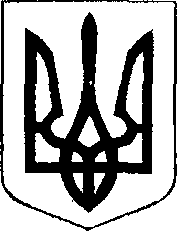 У К Р А Ї Н АЖовківська міська радаЛьвівського району Львівської області 7-ма чергова сесія VІІІ-го демократичного скликанняРІШЕННЯвід 05.04.2021 року    №  69						м. ЖовкваПро призначення уповноваженоїособи з публічних закупівельЗ  метою  забезпечення  максимальної  ефективності використання  та економії бюджетних коштів, відкритості та прозорості на всіх стадіях закупівлі товарів, робіт та послуг, відповідно до ст.11 Закону України «Про публічні закупівлі», керуючись ст. 26 Закону України «Про місцеве самоврядування в Україні», Жовківська міська радаВИРІШИЛА:1. Призначити уповноваженою особою з публічних закупівель Черник Анну Михайлівну – головного спеціаліста з публічних закупівель відділу бухгалтерського обліку та звітності Жовківської міської ради Львівського району Львівської області.2. Уповноваженій особі забезпечити організацію та проведення в Жовківській міській раді здійснення публічних закупівель відповідно до чинного законодавства із застосуванням електронної системи закупівель.3. У разі тимчасової відсутності уповноваженої особи з публічних закупівель Черник Анни Михайлівни (під час перебування на лікарняному, у відряджені, відпустці, тощо) тимчасово виконувати обов’язки уповноваженої особи з публічних закупівель Марич Любові Іванівні – головному бухгалтеру Жовківської міської ради Львівського району Львівської області.4. Контроль за виконанням рішення покласти на постійну комісію з питань планування соціально-економічного розвитку, бюджету, фінансів, інвестицій, торгівлі, послуг та розвитку підприємства (М.П.Кожушко).Міський голова                                                                           Олег ВОЛЬСЬКИЙ